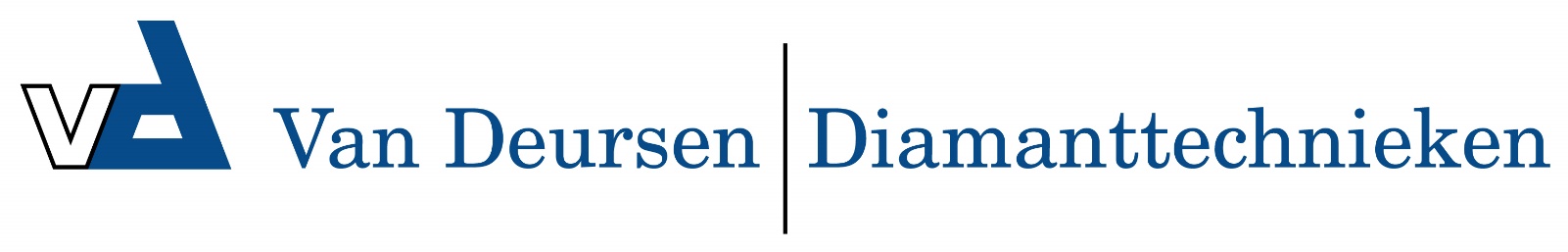 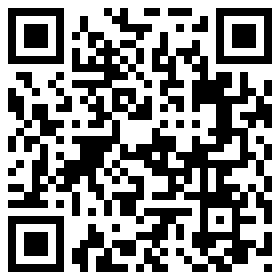 Master SBA (V)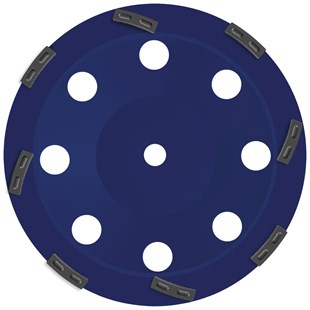 Premium diamantkomschijf voor vloerrenovatieGeschikt voor vloerslijpmachine FGR 500Segmenthoogte: 10 mmHarde binding van segmentToepassing: Zwaar abrasief beton, dekvloer, tegellijm.ArtikelnummerDiameter ØAsgat     Aantal segmentenTotaal hoogte (mm)S35011830022.23822